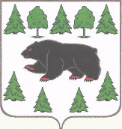 АДМИНИСТРАЦИЯ ТУРИНСКОГО ГОРОДСКОГО ОКРУГАг. Туринск26 января 2021 года							                 № 10 - П Об утверждении планов муниципальных образовательных учреждений дополнительного образования Туринского городского округа по устранению недостатков, выявленных в ходе независимой оценки качества условий оказания услуг в 2020 годуВ соответствии со статьей 95.2. «Независимая оценка качества условий осуществления образовательной деятельности организациями, осуществляющими образовательную деятельность» Федерального закона «Об образовании в Российской Федерации» от 29 декабря 2012 года №273-ФЗ, во исполнение пункта 2.3.3 протокола №12 от 26 ноября 2020 года  заседания Общественного совета при Министерстве образования и молодежной политике Свердловской области по проведению независимой оценки качества условий осуществления образовательной деятельности, организациями, осуществляющими образовательную деятельность, расположенными на территории Свердловской области,   ПРИКАЗЫВАЮ:1. Утвердить планы по устранению недостатков, выявленных в ходе независимой оценки качества условий оказания услуг в 2020 году, муниципальных образовательных учреждений дополнительного образования Туринского городского округа, подведомственных МКУ «Управление образованием» (прилагаются).2. Руководителям муниципальных образовательных учреждений дополнительного образования Туринского городского округа разместить в срок до 1 февраля 2021 г. планы по устранению недостатков, выявленных в ходе независимой оценки качества условий оказания услуг в 2020 году на официальном сайте образовательного учреждения в разделе «Независимая оценка качества оказания услуг».3. Контроль за исполнением настоящего приказа возложить 
на заведующего информационно - аналитическим отделом Культикову Л.Н. 4. Разместить настоящий приказ на сайте МКУ «Управление образованием» http://turinskuo.my1.ru/.Начальник                                                                                            Л.Г. Ситова                              Приложениек приказу начальника МКУ «Управление образованием»от 26.01.2021 № 10-ПМУНИЦИПАЛЬНОЕ КАЗЁННОЕ УЧРЕЖДЕНИЕ«УПРАВЛЕНИЕ ОБРАЗОВАНИЕМ ТУРИНСКОГО ГОРОДСКОГО ОКРУГА»(МКУ «УПРАВЛЕНИЕ ОБРАЗОВАНИЕМ»)ПРИКАЗПлан мероприятий по устранению недостатков, выявленных в ходе проведения в 2020 году независимой оценки качества условий осуществления образовательной деятельности организациями, расположенными на территории Свердловской области,План мероприятий по устранению недостатков, выявленных в ходе проведения в 2020 году независимой оценки качества условий осуществления образовательной деятельности организациями, расположенными на территории Свердловской области,План мероприятий по устранению недостатков, выявленных в ходе проведения в 2020 году независимой оценки качества условий осуществления образовательной деятельности организациями, расположенными на территории Свердловской области,План мероприятий по устранению недостатков, выявленных в ходе проведения в 2020 году независимой оценки качества условий осуществления образовательной деятельности организациями, расположенными на территории Свердловской области,План мероприятий по устранению недостатков, выявленных в ходе проведения в 2020 году независимой оценки качества условий осуществления образовательной деятельности организациями, расположенными на территории Свердловской области,План мероприятий по устранению недостатков, выявленных в ходе проведения в 2020 году независимой оценки качества условий осуществления образовательной деятельности организациями, расположенными на территории Свердловской области,План мероприятий по устранению недостатков, выявленных в ходе проведения в 2020 году независимой оценки качества условий осуществления образовательной деятельности организациями, расположенными на территории Свердловской области,Муниципального автономного образовательного учреждения дополнительного образования "Детско-юношеская спортивная школа" Туринского городского округа на 2021-2022 годыМуниципального автономного образовательного учреждения дополнительного образования "Детско-юношеская спортивная школа" Туринского городского округа на 2021-2022 годыМуниципального автономного образовательного учреждения дополнительного образования "Детско-юношеская спортивная школа" Туринского городского округа на 2021-2022 годыМуниципального автономного образовательного учреждения дополнительного образования "Детско-юношеская спортивная школа" Туринского городского округа на 2021-2022 годыМуниципального автономного образовательного учреждения дополнительного образования "Детско-юношеская спортивная школа" Туринского городского округа на 2021-2022 годыМуниципального автономного образовательного учреждения дополнительного образования "Детско-юношеская спортивная школа" Туринского городского округа на 2021-2022 годыМуниципального автономного образовательного учреждения дополнительного образования "Детско-юношеская спортивная школа" Туринского городского округа на 2021-2022 годы(наименование образовательной организации, период на который сформирован план)(наименование образовательной организации, период на который сформирован план)(наименование образовательной организации, период на который сформирован план)(наименование образовательной организации, период на который сформирован план)(наименование образовательной организации, период на который сформирован план)(наименование образовательной организации, период на который сформирован план)(наименование образовательной организации, период на который сформирован план)Туринский городской округТуринский городской округТуринский городской округТуринский городской округТуринский городской округТуринский городской округТуринский городской округ(наименование муниципального образования)(наименование муниципального образования)(наименование муниципального образования)(наименование муниципального образования)(наименование муниципального образования)(наименование муниципального образования)(наименование муниципального образования)№ п/пНедостатки, выявленные в ходе независимой оценки качества условий оказания услуг организациейНаименование мероприятия по устранению недостатков, выявленных в ходе независимой оценки качества условий оказания услуг организациейПлановый срок реализации мероприятия Ответственный исполнитель Сведения о ходе реализации мероприятияСведения о ходе реализации мероприятия№ п/пНедостатки, выявленные в ходе независимой оценки качества условий оказания услуг организациейНаименование мероприятия по устранению недостатков, выявленных в ходе независимой оценки качества условий оказания услуг организациейПлановый срок реализации мероприятия Ответственный исполнитель реализованные меры по устранению выявленных недостатков фактический срок реализации 1234567I. Открытость и доступность информации об организации или о федеральном учреждении медико-социальной экспертизыI. Открытость и доступность информации об организации или о федеральном учреждении медико-социальной экспертизыI. Открытость и доступность информации об организации или о федеральном учреждении медико-социальной экспертизыI. Открытость и доступность информации об организации или о федеральном учреждении медико-социальной экспертизыI. Открытость и доступность информации об организации или о федеральном учреждении медико-социальной экспертизыI. Открытость и доступность информации об организации или о федеральном учреждении медико-социальной экспертизыI. Открытость и доступность информации об организации или о федеральном учреждении медико-социальной экспертизы1Неполное соответствие информации о деятельности образовательной организации, размещенной на общедоступных информационных ресурсах, ее содержанию и порядку (форме) размещения, установленным нормативными правовыми актамиПривести в соответствие информацию о деятельности организации на сайте, а именно разместить: Аннотации к рабочим программам дисциплин (по каждой дисциплине в составе образовательной программы) с приложением их копий (при наличии)01.01.2021Свяжина Татьяна Александровнапедагог-организатор2 Привести в соответствие информацию о реализуемых образовательных программах, в том числе о реализуемых адаптированных образовательных программах, с указанием учебных предметов, курсов, дисциплин (модулей), практики, предусмотренных соответствующей образовательной программой01.01.2021Свяжина Татьяна Александровнапедагог-организатор3На официальном сайте образовательной организации отсутствует информация о популяризации официального сайта bus.gov.ruРазместить на официальном сайте образовательной организации: раздел "Независимая оценка качества оказания услуг" на официальном сайте образовательных организаций01.01.2021Свяжина Татьяна Александровнапедагог-организаторРазместить гиперссылку (возможности перехода) на сайт bus.gov.ru с результатами независимой оценки качества оказания услуг организациями социальной сферы (http://bus.gov.ru/pub/independentRating/list)01.01.2021Свяжина Татьяна Александровнапедагог-организатор 4Разместить информацию о модуле на сайте bus.gov.ru, на котором реализована возможность оставить отзыв гражданами о качестве услуг, предоставляемых образовательными организациями, с приглашением заинтересованных лиц воспользоваться предоставленным ресурсом и принять участие в оценке деятельности образовательных организаций12.01.2021Свяжина Татьяна Александровнапедагог-организатор 5Разместить планы мероприятий по устранению недостатков, выявленных в ходе независимой оценки качества в 2020 году25.01.2021Свяжина Татьяна Александровнапедагог-организатор 6Разместить отчет о реализации плана мероприятий по устранению недостатков, выявленных в ходе независимой оценки качества в 2020 году01.06.2021Свяжина Татьяна Александровнапедагог-организатор 7Провести с получателями услуг образовательной организации информационно-разъяснительную работу о популяризации официального сайта bus.gov.ru.25.01.2021Свяжина Татьяна Александровнапедагог-организаторII. Комфортность условий предоставления услугII. Комфортность условий предоставления услугII. Комфортность условий предоставления услугII. Комфортность условий предоставления услугII. Комфортность условий предоставления услугII. Комфортность условий предоставления услугII. Комфортность условий предоставления услуг8На официальном сайте образовательной организации отсутствует техническая возможность выражения получателями образовательных услуг мнения о качестве оказания услугОбеспечить техническую возможность выражения получателями образовательных услуг мнения о качестве оказания услуг (наличие анкеты для опроса граждан или гиперссылки на нее). 25.01.2021Свяжина Татьяна Александровнапедагог-организатор974% получателей образовательных услуг, удовлетворенных комфортностью условий, в которых осуществляется образовательная деятельность Принять меры по увеличению количества получателей образовательных услуг, удовлетворенных комфортностью условий, в которых осуществляется образовательная деятельность 01.06.2021Бакунова Людмила Степановна - директорIII. Доступность услуг для инвалидовIII. Доступность услуг для инвалидовIII. Доступность услуг для инвалидовIII. Доступность услуг для инвалидовIII. Доступность услуг для инвалидовIII. Доступность услуг для инвалидовIII. Доступность услуг для инвалидов10Реализация адаптированных программ для детей с нарушением интеллектаРеализовать в учреждении адаптированную общеобразовательную общеразвивающую программу физкультурно-спортивной направленности по легкой атлетике01.01.2021Бакунова Людмила Степановна - директорIV. Доброжелательность, вежливость работников организацииIV. Доброжелательность, вежливость работников организацииIV. Доброжелательность, вежливость работников организацииIV. Доброжелательность, вежливость работников организацииIV. Доброжелательность, вежливость работников организацииIV. Доброжелательность, вежливость работников организацииIV. Доброжелательность, вежливость работников организации1189% получателей услуг удовлетворены  уровнем доброжелательности, вежливости работников организации, обеспечивающих первичный контакт и информирование получателя образовательной услуги при непосредственном обращении в организацию.Поддерживать уровень  доброжелательности, вежливости работников организации, обеспечивающих первичный контакт и информирование получателя образовательной услуги при непосредственном обращении в организацию. Проведение тренингов социально-психологической направленности, тренингов общения ("Педагогическая этика")01.06.2021Бакунова Людмила Степановна - директор1293% получателей услуг удовлетворены  уровнем доброжелательности, вежливости работников организации, обеспечивающих непосредственное оказание образовательной услуги при обращении в организацию.Поддерживать уровень доброжелательности, вежливости работников организации, обеспечивающих непосредственное оказание образовательной услуги при обращении в организацию. Проведение психотренинга (деловая игра для педагогов) "Живет повсюду вежливость и доброта"  для повышения доброжелательности и вежливости педагогического коллектива.01.06.2021Бакунова Людмила Степановна - директор1395% получателей услуг удовлетворены уровнем доброжелательности, вежливости работников организации при использовании дистанционных форм взаимодействия.Поддерживать уровень доброжелательности, вежливости работников организации при использовании дистанционных форм взаимодействия по телефону, по электронной почте, с помощью электронных сервисов (подачи электронного обращения, жалобы, предложения), получения консультации по оказываемым услугам. Проведение вебинара с работниками МАОУ ДО ДЮСШ  на тему: "Психологическая устойчивость".01.06.2021Бакунова Людмила Степановна - директорV. Удовлетворенность условиями осуществления образовательной деятельности организацийV. Удовлетворенность условиями осуществления образовательной деятельности организацийV. Удовлетворенность условиями осуществления образовательной деятельности организацийV. Удовлетворенность условиями осуществления образовательной деятельности организацийV. Удовлетворенность условиями осуществления образовательной деятельности организацийV. Удовлетворенность условиями осуществления образовательной деятельности организацийV. Удовлетворенность условиями осуществления образовательной деятельности организаций1495% получателей услуг  готовы рекомендовать организацию родственникам и знакомым.Поддерживать на высоком  уровне количество получателей образовательных услуг, готовых рекомендовать организацию родственникам и знакомым. Проведение открытых дверей и других имиджевых мероприятий01.06.2021Бакунова Людмила Степановна - директор1587 % получателей услуг удовлетворены навигацией внутри учреждения.Поддерживать на  высоком уровне количество получателей образовательных услуг, удовлетворенных графиком работы организации  (составление расписания занятий согласно пожеланий родителей (законных представителей))01.06.2021Бакунова Людмила Степановна - директор1693% получателей услуг удовлетворены в целом условиями оказания услуг в учреждении.Поддерживать на прежнем уровне  удовлетворенность получателей услуг условиями оказания образовательных услуг в организации. Улучшение условий оказания образовательных через курсы повышения квалификации педагогических работников, внедрение новых современных технологий в тренировочный процесс, своевременное  обновления технических средств обучения).01.06.2021Бакунова Людмила Степановна - директор